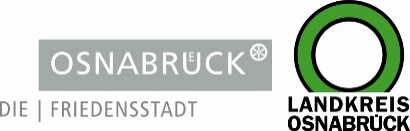 Landkreis und Stadt OsnabrückLandkreis und Stadt OsnabrückD I E   L A N D R Ä T I NAn die RedaktionAn die RedaktionLandkreis OsnabrückAm Schölerberg 149082 OsnabrückIhr AnsprechpartnerBurkhard RiepenhoffPressesprecher (Ltg.)Tel. : 0541 501-2061Mobil : 0172/5631925burkhard.riepenhoff@Lkos.dewww.landkreis-osnabrueck.deD E R   O B E R B Ü R G E R M E I S T E RStadt OsnabrückReferat Medien undÖffentlichkeitsarbeitRathaus / Bierstraße 2849074 OsnabrückTelefax: 0541 323-4353presseamt@osnabrueck.dewww.osnabrueck.deIhr AnsprechpartnerDr. Sven JürgensenPressesprecherTel.: 0541 323-4305Mobil: 01525/3232021juergensen@osnabrueck.deUnser Zeichen / Datumbur/20. März 2020Landkreis OsnabrückAm Schölerberg 149082 OsnabrückIhr AnsprechpartnerBurkhard RiepenhoffPressesprecher (Ltg.)Tel. : 0541 501-2061Mobil : 0172/5631925burkhard.riepenhoff@Lkos.dewww.landkreis-osnabrueck.deD E R   O B E R B Ü R G E R M E I S T E RStadt OsnabrückReferat Medien undÖffentlichkeitsarbeitRathaus / Bierstraße 2849074 OsnabrückTelefax: 0541 323-4353presseamt@osnabrueck.dewww.osnabrueck.deIhr AnsprechpartnerDr. Sven JürgensenPressesprecherTel.: 0541 323-4305Mobil: 01525/3232021juergensen@osnabrueck.deLandkreis OsnabrückAm Schölerberg 149082 OsnabrückIhr AnsprechpartnerBurkhard RiepenhoffPressesprecher (Ltg.)Tel. : 0541 501-2061Mobil : 0172/5631925burkhard.riepenhoff@Lkos.dewww.landkreis-osnabrueck.deD E R   O B E R B Ü R G E R M E I S T E RStadt OsnabrückReferat Medien undÖffentlichkeitsarbeitRathaus / Bierstraße 2849074 OsnabrückTelefax: 0541 323-4353presseamt@osnabrueck.dewww.osnabrueck.deIhr AnsprechpartnerDr. Sven JürgensenPressesprecherTel.: 0541 323-4305Mobil: 01525/3232021juergensen@osnabrueck.deLandkreis OsnabrückAm Schölerberg 149082 OsnabrückIhr AnsprechpartnerBurkhard RiepenhoffPressesprecher (Ltg.)Tel. : 0541 501-2061Mobil : 0172/5631925burkhard.riepenhoff@Lkos.dewww.landkreis-osnabrueck.deD E R   O B E R B Ü R G E R M E I S T E RStadt OsnabrückReferat Medien undÖffentlichkeitsarbeitRathaus / Bierstraße 2849074 OsnabrückTelefax: 0541 323-4353presseamt@osnabrueck.dewww.osnabrueck.deIhr AnsprechpartnerDr. Sven JürgensenPressesprecherTel.: 0541 323-4305Mobil: 01525/3232021juergensen@osnabrueck.dePressemitteilungCorona: Betrüger mit Schutzanzügen geben sich Mitarbeiterdes Gesundheitsamtes oder der Feuerwehr ausOsnabrück. Stadt und Landkreis Osnabrück warnen vor Trickbetrügern, die sich mit Verweis auf die Corona-Krise als Mitarbeiter des Gesundheitsdienstes oder der Feuerwehr ausgeben, um in Wohnungen zu gelangen. Fälle sind unter anderem aus Belm und Bissendorf gemeldet worden. Bürgerinnen und Bürger sollten in diesem Fall nicht die Tür öffnen, sondern unverzüglich die Polizei informieren. Die Betrüger tragen Schutzanzüge und Mundschutz und geben an, als Mitarbeiter des Gesundheitsdienstes die Hausbewohner auf das Coronavirus testen zu wollen. Der Gesundheitsdienst von Stadt und Landkreis und die Feuerwehr kommen jedoch nie ohne eine ausdrückliche vorherige Absprache zu Untersuchungen in Privathäuser. .PressemitteilungCorona: Betrüger mit Schutzanzügen geben sich Mitarbeiterdes Gesundheitsamtes oder der Feuerwehr ausOsnabrück. Stadt und Landkreis Osnabrück warnen vor Trickbetrügern, die sich mit Verweis auf die Corona-Krise als Mitarbeiter des Gesundheitsdienstes oder der Feuerwehr ausgeben, um in Wohnungen zu gelangen. Fälle sind unter anderem aus Belm und Bissendorf gemeldet worden. Bürgerinnen und Bürger sollten in diesem Fall nicht die Tür öffnen, sondern unverzüglich die Polizei informieren. Die Betrüger tragen Schutzanzüge und Mundschutz und geben an, als Mitarbeiter des Gesundheitsdienstes die Hausbewohner auf das Coronavirus testen zu wollen. Der Gesundheitsdienst von Stadt und Landkreis und die Feuerwehr kommen jedoch nie ohne eine ausdrückliche vorherige Absprache zu Untersuchungen in Privathäuser. .Landkreis OsnabrückAm Schölerberg 149082 OsnabrückIhr AnsprechpartnerBurkhard RiepenhoffPressesprecher (Ltg.)Tel. : 0541 501-2061Mobil : 0172/5631925burkhard.riepenhoff@Lkos.dewww.landkreis-osnabrueck.deD E R   O B E R B Ü R G E R M E I S T E RStadt OsnabrückReferat Medien undÖffentlichkeitsarbeitRathaus / Bierstraße 2849074 OsnabrückTelefax: 0541 323-4353presseamt@osnabrueck.dewww.osnabrueck.deIhr AnsprechpartnerDr. Sven JürgensenPressesprecherTel.: 0541 323-4305Mobil: 01525/3232021juergensen@osnabrueck.de